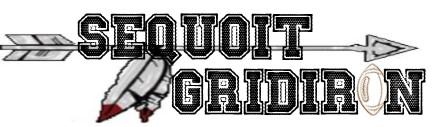 Dear Community Member,The ACHS Sequoit Gridiron Group, Inc. has been supporting the Sequoit Football Program for 45 years strong.  One of the purposes of ACHS Sequoit Gridiron Group, a non-profit 501(c)(3) organization, is to fundraise monies and donations; so, we can provide support to the football program, coaches, and student athletes. Support from organizations, such as yours, allows the ACHS Sequoit Gridiron Group to enhance the Sequoit Football Program in many ways:Provide meals and refreshments for summer camp, 7 on 7 games, pre & post season games for all players, managers, and coaches. Supplement and purchase player uniforms. Purchase equipment, including weight deck equipment.Support any student wishing to participate in football regardless of financial ability. We are currently preparing for the 2022 season which includes conference 7x7 challenge, a fall sports scrimmage night and five home games!  It is our hope that you will consider a sponsorship to the Sequoit Gridiron Group.  When you become a sponsor, you are entitled to the following:Super Sequoit SponsorSign on Scoreboard Sequoit Football jersey with your business name on the back Receive four season passes that can be used at all Antioch home football gamesShout out every Friday before our games on social media, recognizing your business and thank you for your support Large display section of your business artwork on the concession stands sponsorship board. This signage is in a highly visible area of the concession stand and can be seen from busy Route 17.Your company’s name will be announced during every Varsity home game as a “Super Sponsor” “Sequoit Supporter” Sticker to be placed in your business or displayed on your car A link to your business along with your logo will appear on our websitePLATINUM SPONSORReceive four season passes that can be used at all Antioch home football games.Shout out every Friday before our games on social media, recognizing your business and thank you for your support Large display section of your business artwork on the concession stands sponsorship board. This signage is in a highly visible area of the concession stand and can be seen from busy Route 173Your company’s name will be announced during every Varsity home game as a Platinum Sponsor“Sequoit Supporter” Sticker to be placed in your business or displayed on your carA link to your business along with your logo will appear on our website GOLD SPONSORReceive two season passes that can be used at all Antioch home football games.Pre-Season social media shout out, recognizing your business and thank you for your support “Sequoit Supporter” Sticker to be placed in your business or displayed on your car. Medium display section of your business artwork on the concession stands sponsorship board. This signage is in a highly visible area of the concession stand and can be seen from busy Route 173Your company’s name will be announced during every Varsity home game as a Gold SponsorA link to your business along with your logo will appear on our website SILVER SPONSORReceive two season passes that can be used at all Antioch home football games.Small display section of your business artwork on the concession stands sponsorship board. This signage is in a highly visible area of the concession stand and can be seen from busy Route 173“Sequoit Supporter” Sticker to be placed in your business or displayed on your car FOOTBALL FRIEND SPONSOR2021 Sequoit Football game calendar. Your name listed on the concession stand sponsorship boar.We sincerely appreciate your consideration of a sponsorship.  Your contribution will directly impact the football program and the student athletes. We respectfully ask that all package sponsorships are received no later than July 1st, 2022, so that we can have your signage ready for our season.Go Sequoits!SPONSORSHIP FORM   	SUPER SPONSOR - $1,000.00  PLATINUM SPONSOR - $600.00 			GOLD SPONSOR - $400.00	SILVER SPONSOR - $300.00			FOOTBALL FRIENDS SPONSOR - $100.00 Please email your company artwork in high resolution jpeg format to:  SequoitGridiron@gmail.com Return this form and check payable to ACHS Sequoit Gridiron Group to the P.O. Box below. Or pay via the link shared in the email.  Forms must be received by July 1, 2022   Sponsor Name:Address:Phone:Email:Contact Name: